Grundlagentext
„Kaufkraft, Inflation und Deflation“Der Wert des Geldes ist immer abhängig davon, was man davon kaufen kann. Für 20 Euro konnte man vor zwei Jahren 20 Liter Benzin tanken. Heute kann man für 20 Euro nur noch 15 Liter Benzin tanken. 20 Euro waren vor zwei Jahren beim Tanken also mehr wert als heute.

Den Wert des Geldes bemisst somit daran, wieviel ich damit kaufen kann. Das bezeichnet man als „Kaufkraft“ des Geldes. 
Die Kaufkraft verringert sich, wenn die Preise steigen und mehr Geld im Umlauf ist. Umgekehrt steigt die Kaufkraft, wenn die Preise fallen.

In Deutschland und den meisten anderen Ländern ist es so, dass die Preise meistens beständig steigen. So sind die Preise 2021 im Vergleich zum Vorjahr um durchschnittlich 3% gestiegen. Dadurch wurde auch die Kaufkraft des Geldes geringer. Das Geld hat also an Wert verloren und die Menschen konnten sich im Vergleich zum Vorjahr für dasselbe Geld weniger kaufen.

Trotzdem ist der Wohlstand der meisten Menschen gestiegen. Das liegt daran, dass die Preissteigerung meistens durch höhere Löhne und höhere Gewinne wieder ausgeglichen wird. Meistens steigen die Löhne sogar mehr als die Preise. Dann haben die Menschen mehr Geld und können mehr kaufen.

Wenn die Menschen zum Beispiel durch Lohnsteigerungen mehr Geld haben, dann kaufen sie auch mehr. Man sagt auch: Die Nachfrage steigt. 
Die gestiegene Nachfrage wiederum führt dazu, dass Waren und Dienstleistungen teurer werden. Die Preise steigen.

Wenn die Preise nicht steigen, spricht man von Geldwertstabilität. Der Wert des Geldes bleibt gleich. Die Kaufkraft verändert sich nicht. Dieses Gleichgewicht zu halten gelingt nur selten und es kommt zu Geldwertschwankungen. Steigen die Preise, so spricht man von „Inflation“. Fallen die Preise, so spricht man von „Deflation“.

Am häufigsten findet man in den Ländern eine „schleichenden Inflation“. Die Inflationsrate liegt bei einer schleichenden Inflation bei höchsten 5% im Vergleich zum Vorjahreszeitraum. Das heißt, innerhalb eines Jahres sind die Preise um durchschnittlich höchstens 5% gestiegen.

Eine schleichend Inflation kann sich aber auch zu einer „trabenden“ oder „galoppierenden“ Inflation entwickeln. Dann steigen die Preise wesentlich schneller. 

Bei einer trabenden Inflation liegt die Preissteigerung im Vergleich zum Vorjahr zwischen 5% und 20%, bei einer galoppierenden über 50%. Das Geld verliert dann sehr schnell seine Kaufkraft, das heißt, es verliert an Wert. Davon sind besonders Menschen betroffen, die ihr Geld sparen.

Eine Deflation entsteht dann, wenn die Nachfrage insgesamt geringer ist als das Angebot. Dann kommt es zu Preissenkungen und das Geld gewinnt an Wert.Lückentext
„Kaufkraft, Inflation und Deflation“Der Wert des Geldes ist immer abhängig davon, ___________________________________. Für 20 Euro konnte man vor zwei Jahren 20 Liter Benzin tanken. Heute kann man für 20 Euro nur noch 15 Liter Benzin tanken. 20 Euro waren vor zwei Jahren beim Tanken also  ____________ als heute.
Den Wert des Geldes bemisst somit daran, wieviel man damit ______________ kann. Das bezeichnet man als _________________ des Geldes. 
Die Kaufkraft ________________ sich, wenn die Preise steigen und mehr Geld im Umlauf ist. Umgekehrt  ________________ die Kaufkraft, wenn die Preise ________________.
fallen / verringert / mehr wert  / Kaufkraft  / was man davon kaufen kann / steigt / kaufen

In Deutschland und den meisten anderen Ländern ist es so, dass die Preise meistens beständig _______________. So sind die Preise 2021 im Vergleich zum Vorjahr um durchschnittlich 3% gestiegen. Dadurch wurde auch die Kaufkraft des Geldes ____________. Das Geld hat also  _______________________________ und die Menschen konnten sich im Vergleich zum Vorjahr für dasselbe Geld _______________ kaufen.
Trotzdem ist der Wohlstand der meisten Menschen gestiegen. Das liegt daran, dass die Preissteigerung meistens durch _______________________________________ wieder ausgeglichen wird. Meistens steigen die Löhne sogar mehr als die Preise. Dann haben die Menschen mehr Geld und können ______________________.
höhere Löhne und höhere Gewinne  / an Wert verloren  / mehr kaufen / geringer  / steigen / weniger

Wenn die Menschen zum Beispiel durch Lohnsteigerungen mehr Geld haben, dann kaufen sie auch mehr. Man sagt auch: Die ______________ steigt. 
Die gestiegene Nachfrage wiederum führt dazu, dass Waren und Dienstleistungen ______________ werden. Die Preise ___________________.
steigen / teurer / Nachfrage

Wenn die Preise nicht steigen, spricht man von ________________________. Der Wert des Geldes bleibt __________________. Die Kaufkraft verändert sich nicht. Dieses Gleichgewicht zu halten gelingt nur selten und es kommt zu ____________________________. Steigen die Preise, so spricht man von  _________________. Fallen die Preise, so spricht man von ______________________.
Inflation / Geldwertschwankungen / Geldwertstabilität / gleich / Deflation

Am häufigsten findet man in den Ländern eine __________________________________. Die Inflationsrate liegt bei einer schleichenden Inflation bei höchsten ________________ im Vergleich zum ___________________________. Das heißt, innerhalb eines Jahres sind die Preise um durchschnittlich höchstens 5% gestiegen.
Eine schleichend Inflation kann sich aber auch zu einer „_____________________“ oder „galoppierenden“ Inflation entwickeln. Dann steigen die Preise wesentlich ______________. 
schneller / Vorjahreszeitraum  / trabenden / schleichenden Inflation / 5% 

Bei einer trabenden Inflation liegt die Preissteigerung im Vergleich zum Vorjahr zwischen ________________________________ , bei einer galoppierenden _______________. Das Geld verliert dann sehr schnell seine Kaufkraft, das heißt, es _________________________. Davon sind besonders Menschen betroffen, die ihr Geld _________________.
Eine Deflation entsteht dann, wenn die Nachfrage insgesamt ___________________ist als das Angebot. Dann kommt es zu  _____________________und das Geld____________________________________.
geringer  / gewinnt an Wert / verliert an Wert  / sparen / 5% und 20% / über 50% / Preissenkungen






Multiple Choice-Fragen
„Kaufkraft, Inflation und Deflation“Welche der nachfolgenden Aussagen sind richtig? (2/5) 
Der Wert des Geldes ….
  bleibt immer gleich.  wird von der Notenbank festgelegt.  hängt davon ab, wieviel man damit kaufen kann.  hängt von Angebot und Nachfrage ab.  ändert sich ständig
Mit Geld kann man zu unterschiedlichen Zeiten unterschiedlich viel kaufen. Wie heißt der diesbezügliche Fachbegriff? (1/5)

  Geldwert
  Kaufwert
  Wertschöpfung
  Kaufkraft
  Finanzkraft
Welche der nachfolgenden Aussagen sind in der Regel richtig? (3/5)
  Die Kaufkraft verringert sich, wenn die Preise steigen.  Die Kaufkraft wird größer, wenn die Preise steigen.  Die Kaufkraft ändert sich nicht, auch wenn die Preise steigen.  Die Kaufkraft verringert sich, wenn mehr Geld in Umlauf ist.  Die Kaufkraft steigt, wenn die Preise fallen.
In Deutschland und den meisten anderen Ländern steigen die Preise in der Regel beständig. Was wird dadurch bewirkt? (2/5)

  Die Kaufkraft des Geldes wird geringer.  Die Kaufkraft des Geldes wird größer
  Das Geld verliert an Wert.
  Das Geld gewinnt an Wert.
  Der Wert des Geldes bleibt gleich.
Wodurch wird der Kaufkraftverlust des Geldes meistens wieder ausgeglichen? (2/5)
  Durch staatliche Zuschüsse  Durch steigende Gewinne der Unternehmen  Durch Druck zusätzlicher Banknoten  Durch Lohnerhöhungen  Durch Kredite bei den Banken

Angebot und Nachfrage spielen bei Preissteigerungen eine wichtige Rolle. Welche der nachfolgenden Aussagen sind in der Regel richtig? (3/5)
  Wenn die Nachfrage steigt, dann sinken die Preise  Wenn die Nachfrage steigt, dann steigen die Preise  Wenn die Nachfrage sinkt, dann steigen die Preise.  Wenn die Preise steigen, dann sinkt die Nachfrage.  Wenn die Preise sinken, dann sinkt die Nachfrage.
Welche der nachfolgenden Aussagen sind richtig? (3/5)
  Wenn die Preise gleichbleiben, spricht man von Geldwertstabilität.  In der Regel findet in der Bundesrepublik Deutschland keine Preissteigerung statt.  Geldwertschwankungen sind selten.  In der Regel gibt es in Deutschland Geldwertschwankungen.   Geldwertschwankungen bedeuten, dass die Preise steigen oder sinken.
Mit welchem Begriff bezeichnet man den Sachverhalt der Preissteigerung? (1/5)
  Deflation  Infiltration  Restriktion  Innovation  InflationWelche Aussagen treffen auf eine schleichende Inflation zu?
Ordnen Sie bitte richtig zu:

____ Schleichende Inflation

____ Galoppierende Inflation

____ Trabende Inflation

1: Zwischen 5% und 20%
2: Zwischen 20% und 50%
3: Höchstens 5%
Welche Aussagen treffen auf eine Deflation zu? (3/5)
Bei einer Deflation …
  sinken die Preise aufgrund der geringen Nachfrage.  bleiben die Preise gleich.  gewinnt das Geld an Wert.  erhöht sich die Kaufkraft.  verliert das Geld an Wert.

Welche Aussagen treffen auf eine Inflation zu? (3/5)
Bei einer Inflation ….
  steigen die Preise aufgrund der hohen Nachfrage.  bleiben die Preise gleich.  verliert das Geld an Wert.  verringert sich die Kaufkraft.  gewinnt das Geld an Wert.










































Multiple Choice-Fragen - Lösungen
„Kaufkraft, Inflation und Deflation“Welche der nachfolgenden Aussagen sind richtig? (2/5) 
Der Wert des Geldes ….
  bleibt immer gleich.  wird von der Notenbank festgelegt.  hängt davon ab, wieviel man damit kaufen kann.  hängt von Angebot und Nachfrage ab.  ändert sich ständig
Mit Geld kann man zu unterschiedlichen Zeiten unterschiedlich viel kaufen. Wie heißt der diesbezügliche Fachbegriff? (1/5)

  Geldwert
  Kaufwert
  Wertschöpfung
  Kaufkraft
  Finanzkraft
Welche der nachfolgenden Aussagen sind in der Regel richtig? (3/5)
  Die Kaufkraft verringert sich, wenn die Preise steigen.  Die Kaufkraft wird größer, wenn die Preise steigen.  Die Kaufkraft ändert sich nicht, auch wenn die Preise steigen.  Die Kaufkraft verringert sich, wenn mehr Geld in Umlauf ist.  Die Kaufkraft steigt, wenn die Preise fallen.
In Deutschland und den meisten anderen Ländern steigen die Preise in der Regel beständig. Was wird dadurch bewirkt? (2/5)

  Die Kaufkraft des Geldes wird geringer.  Die Kaufkraft des Geldes wird größer
  Das Geld verliert an Wert.
  Das Geld gewinnt an Wert.
  Der Wert des Geldes bleibt gleich.
Wodurch wird der Kaufkraftverlust des Geldes meistens wieder ausgeglichen? (2/5)
  Durch staatliche Zuschüsse  Durch steigende Gewinne der Unternehmen  Durch Druck zusätzlicher Banknoten  Durch Lohnerhöhungen  Durch Kredite bei den Banken

Angebot und Nachfrage spielen bei Preissteigerungen eine wichtige Rolle. Welche der nachfolgenden Aussagen sind in der Regel richtig? (3/5)
  Wenn die Nachfrage steigt, dann sinken die Preise  Wenn die Nachfrage steigt, dann steigen die Preise  Wenn die Nachfrage sinkt, dann steigen die Preise.  Wenn die Preise steigen, dann sinkt die Nachfrage.  Wenn die Preise sinken, dann steigt die Nachfrage.
Welche der nachfolgenden Aussagen sind richtig? (3/5)
  Wenn die Preise gleichbleiben, spricht man von Geldwertstabilität.  In der Regel findet in der Bundesrepublik Deutschland keine Preissteigerung statt.  Geldwertschwankungen sind selten.  In der Regel gibt es in Deutschland Geldwertschwankungen.   Geldwertschwankungen bedeuten, dass die Preise steigen oder sinken.
Mit welchem Begriff bezeichnet man den Sachverhalt der Preissteigerung? (1/5)
  Deflation  Infiltration  Restriktion  Innovation  InflationWelche Aussagen treffen auf eine schleichende Inflation zu?
Ordnen Sie bitte richtig zu:

3  Schleichende Inflation

2  Galoppierende Inflation

1  Trabende Inflation

1: Zwischen 5% und 20%
2: Zwischen 20% und 50%
3: Höchstens 5%
Welche Aussagen treffen auf eine Deflation zu? (3/5)
Bei einer Deflation …
  sinken die Preise aufgrund der geringen Nachfrage.  bleiben die Preise gleich.  gewinnt das Geld an Wert.  erhöht sich die Kaufkraft.  verliert das Geld an Wert.

Welche Aussagen treffen auf eine Inflation zu? (3/5)
Bei einer Inflation ….
  steigen die Preise aufgrund der hohen Nachfrage.  bleiben die Preise gleich.  verliert das Geld an Wert.  verringert sich die Kaufkraft.  gewinnt das Geld an Wert.










































Offene Fragen
„Kaufkraft, Inflation und Deflation“Was versteht man unter Kaufkraft?
____________________________________
____________________________________
____________________________________
____________________________________
____________________________________
____________________________________
____________________________________
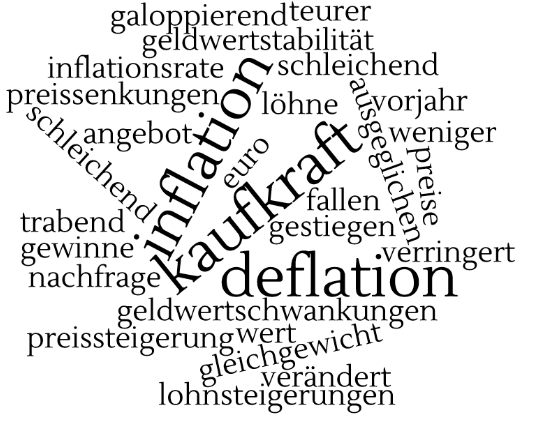 Woran liegt es, dass trotz sinkender Kaufkraft des Geldes der Wohlstand in Deutschland zunimmt?
_______________________________________________________________________
_______________________________________________________________________
_______________________________________________________________________
_______________________________________________________________________
Was versteht man unter „Geldwertstabilität“?
_______________________________________________________________________
_______________________________________________________________________
_______________________________________________________________________
_______________________________________________________________________
Was versteht man unter „Inflation und Deflation“?
_______________________________________________________________________
_______________________________________________________________________
_______________________________________________________________________
_______________________________________________________________________


Preissteigerungen können unterschiedlich stark ausfallen. Bitte nennen Sie drei Ausprägungen der Preissteigerungen und ihre jeweiligen Inflationsraten.
_______________________________________________________________________
_______________________________________________________________________
_______________________________________________________________________
_______________________________________________________________________




